Bluemont Civic Association                          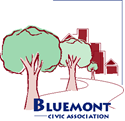 Representing Neighborhoods in and around Arlington Traditional School, Lacey Woods Park, Bon Air, Fields Park, Balls Crossing, West Ballston, and all along the former Bluemont Division of the Washington and Old Dominion RailroadP.O. Box 5134 Arlington, Virginia 22205www.bluemontcivic.orgMinutes of Executive Board Virtual MeetingWednesday, December 16, 2020Via ZoomThe President commenced the meeting at 7:00 p.m. and determined that there was a quorum (5 Board members present).The minutes of the Executive Board meeting of November 18, 2020, were approved without objection.The President indicated that during the General Meeting the order of business would change to accommodate Rene Harris’s response to the concerns of the residents of 8th Road North and North Lexington Street.The Treasurer reported a bank balance of $2,791.43.The Vice President reported on the lack of news regarding Metro and his concerns regarding the County’s continuing “Missing Middle” study.The second Vice President reported the initial results of a canvas of residents bordering Bluemont Junction Trail.  No one favors “Jimmy rail” as a solution to the replacement of damaged or decaying fencing.The Civic Federation delegates reported on the December Civ. Fed. meeting: see https://vimeo.com/492272768. There was general discussion of whether BCA should seek a County update on how Beaver Pond and any other planned projects will mitigate stormwater problems in Bluemont.The NCAC representative indicated that BCA should adopt a resolution that the County continue to fund the NCAC.The President adjourned the meeting at 7:29 p.m.Minutes prepared by Secretary David Hughes